Pre-Event activitiesEvent dayDuring the Event Covid-19 case identifiedContingency planPost Event ChecksSigned_____________________________________________ Date___________________________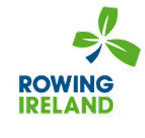 Print and take a copy of this form to take to the event. Also leave a copy in the event control roomEvent DateEnter dateEntry closing dateEnter dateEvent managerEnter name & numberEvent Covid-19 officerEnter name & numberEvent email addressEnter email addressCovid-19 health screening summary from every club attendingCompletion dateLocal services ie. Gardai informed of eventCompletion dateReceived club Covid-19 officer contactsContact list availableEmergency contact number for out breakEnter contact numberSite layout plan in placeResponsible personSignage in PlaceResponsible personSanitation areas set upResponsible personCovid-19 response crew in place Responsible personIsolation area set up and equipped Responsible personCommunication in place and testedResponsible personCovid-19 marshals in placeResponsible personFirst aiders in place and contactableContact detailsSignage in placeEnter Time checkedSanitation in placeEnter time checkedPPE availableEnter time checkedIncident report forms availableEnter locationAccess to isolation location clearEnter time checked.Regular PA System announcements reminding physical distancing Enter Time checkedSanitation topped up and availableEnter time checkedTrailer / club zones being adhered to if being usedWave system being adhered to if being used (waves of 100 people at event maximum)Enter time checkedEnter time checkedSpectators adhering to marked spectating zonesCovid -19 marshals in place Event time checked Event time checked Yes/NoProtocols  HSE Informed NotesEvent committee notifiedEnter timeEvent management decisionEnter time and locationDecisions madeEnter decisionsImportant notesEnter notesItemTimeLocationTasks completeSite cleanYes / NoReports filedYes / No